06.10.2020г.                                  г. Елабуга                               № 13О реорганизации Муниципального казенного учрежденияИсполнительный комитет города Елабуга Елабужского муниципального района В соответствии с Гражданским кодексом Российской Федерации, Федеральным законом от 06.10.2003 N 131-ФЗ (ред. от 20.07.2020) "Об общих принципах организации местного самоуправления в Российской Федерации", Уставом муниципального образования «город Елабуга» Елабужского муниципального район» Республики Татарстан, Елабужский городской Совет  РЕШИЛ:1. Реорганизовать Муниципальное казенное учреждение Исполнительный комитет города Елабуга Елабужского муниципального района путем присоединения к Муниципальному казенному учреждению Исполнительный комитет Елабужского муниципального района.2. Руководителю Исполнительного комитета города Елабуга провести следующие мероприятия:-  в трехдневный срок в письменной форме уведомить МРИ ФНС  о принятии решения о реорганизации Муниципального казенного учреждения Исполнительный комитет города Елабуга Елабужского муниципального района .для внесения в единый государственный реестр юридических лиц необходимых сведений о реорганизации; - опубликовать дважды с периодичностью один раз в месяц в средствах массовой информации сообщение о реорганизации  Муниципального казенного учреждения Исполнительный комитет города Елабуга Елабужского муниципального района и о порядке и сроке заявления требований его кредиторами;- до 01.01.2021 года провести с соблюдением требований Трудового кодекса Российской Федерации перевод работников  Муниципального казенного Исполнительный комитет города Елабуга Елабужского муниципального района;- до 01.01.2021 года осуществить предусмотренные действующим законодательством мероприятия по реорганизации Муниципального казенного учреждения Исполнительный комитет города Елабуга Елабужского муниципального района.;- представить в установленном законодательством порядке в Совет Елабужского муниципального района копию свидетельства о внесении в Единый государственный реестр юридических лиц записи о реорганизации  Муниципального казенного учреждения Исполнительный комитет города Елабуга Елабужского муниципального района.5. Настоящее решение подлежит официальному опубликованию. 6. Контроль за исполнением настоящего решения возложить на постоянную комиссию по вопросам муниципального устройства, правопорядка и законности, градостроительству, инфраструктурного развития и реформирования ЖКХ.ЕЛАБУЖСКИЙГОРОДСКОЙСОВЕТРЕСПУБЛИКА ТАТАРСТАН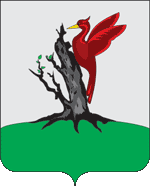 ТАТАРСТАН РЕСПУБЛИКАСЫАЛАБУГАШӘҺӘРСОВЕТЫ               РЕШЕНИЕ                          КАРАРПредседатель                                                      Р.М.Нуриев